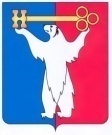 АДМИНИСТРАЦИЯ ГОРОДА НОРИЛЬСКАКРАСНОЯРСКОГО КРАЯПОСТАНОВЛЕНИЕ03.06.2024                                            г. Норильск                                                № 248О внесении изменений в постановление Администрации города Норильска
от 15.07.2019 № 300В целях приведения правового акта Администрации города Норильска в соответствие с Жилищным кодексом Российской Федерации, ПОСТАНОВЛЯЮ:1. Внести в Порядок завершения переустройства и (или) перепланировки помещения в многоквартирном доме, утвержденный постановлением Администрации города Норильска от 15.07.2019 № 300 (далее – Порядок), следующие изменения:1.1. Пункт 2.2 Порядка дополнить новыми абзацами следующего содержания:«Переустройство помещения в многоквартирном доме считается завершенным со дня утверждения Акта о приемке.Перепланировка помещения в многоквартирном доме считается завершенной со дня внесения изменений в сведения Единого государственного реестра недвижимости о границах и (или) площади помещения или осуществления государственного кадастрового учета образованных помещений и государственной регистрации права на образованные помещения.».1.2. В пункте 2.3 Порядка:1.2.1. Абзац первый после слов «Администрации города Норильска» дополнить словами «либо через многофункциональный центр в соответствии с соглашением о взаимодействии между многофункциональным центром и Администрацией города Норильска, заключенным в соответствии с Постановлением Правительства Российской Федерации от 27.09.2011 № 797 «О взаимодействии между многофункциональными центрами предоставления государственных и муниципальных услуг и федеральными органами исполнительной власти, органами государственных внебюджетных фондов, органами государственной власти субъектов Российской Федерации, органами местного самоуправления» (далее – соглашение о взаимодействии),».1.2.2. Подпункт 1 изложить в следующей редакции:«1. уведомление о завершении работ по переустройству и (или) перепланировке (далее – уведомление), рекомендуемая форма которого приведена в приложении № 3 к настоящему Порядку. К оформлению уведомления предъявляются следующие требования: уведомление должно быть написано текстом, поддающимся прочтению, с указанием фамилии, имени, отчества (последнее - при наличии) Заявителя, места жительства (в случае, если уведомление подается физическим лицом или индивидуальным предпринимателем); наименования, места нахождения организационно-правовой формы (в случае, если уведомление подается юридическим лицом); ИНН/ОГРН; место нахождения помещения, в котором завершены работы по переустройству и (или) перепланировке, дата и номер решения органа местного самоуправления муниципального образования город Норильск о согласовании переустройства и (или) перепланировки помещения, а также номера телефона для связи с Заявителем. В уведомлении также указываются способ направления Заявителю актов Комиссии, предусмотренных пунктами 2.9, 2.10 настоящего Порядка: получение при личном обращении Заявителя в Управление, почтовым отправлением, в многофункциональном центре на бумажном носителе.В случае образования в результате перепланировки помещения новых помещений в уведомлении указываются сведения об уплате Заявителем государственной пошлины за осуществление государственной регистрации прав на недвижимое имущество.».1.2.3. Дополнить новым подпунктом 8 следующего содержания:«8. технический план перепланированного помещения, подготовленный в соответствии с Федеральным законом от 13.07.2015 № 218-ФЗ «О государственной регистрации недвижимости» (в случае перепланировки помещения);».1.2.4. Подпункт 8 считать подпунктом 9.1.3. Пункт 2.9 Порядка изложить в следующей редакции:«2.9. В случае принятия Комиссией решения о соответствии помещения проекту переустройства и (или) перепланировки в течение 3 рабочих дней с даты заседания Комиссии составляется и подписывается Акт о приемке в четырех экземплярах. Акт о приемке подлежит подписанию всеми членами Комиссии (включая председателя Комиссии и секретаря Комиссии) в срок не позднее 30 календарных дней со дня поступления уведомления в Комиссию.».1.4. По всему тексту Порядка слово «заявление» в соответствующих падежах заменить словом «уведомление» в соответствующих падежах.1.5. Абзац первый пункта 2.10 Порядка изложить в следующей редакции:«2.10. В случае принятия Комиссией решения о несоответствии помещения проекту переустройства и (или) перепланировки в течение 3 рабочих дней с даты заседания Комиссии оформляется и подписывается Акт об отказе в приемке. Акт об отказе в приемке подлежит подписанию всеми членами Комиссии (включая председателя Комиссии и секретаря Комиссии) в срок не позднее 30 календарных дней со дня поступления уведомления в Комиссию.».1.6. Пункт 2.12 Порядка изложить в следующей редакции:«2.12. Для внесения изменений в сведения Единого государственного реестра недвижимости о границах и (или) площади помещения или осуществления государственного кадастрового учета образованных помещений и государственной регистрации права на образованные помещения, один экземпляр Акта о приемке направляется в электронной форме с использованием единой системы межведомственного электронного взаимодействия и подключаемых к ней региональных систем межведомственного электронного взаимодействия в Управление Федеральной службы государственной регистрации, кадастра и картографии по Красноярскому краю не позднее 5 рабочих дней со дня их подписания.».1.7. Дополнить Порядок новым приложением № 3 согласно приложению к настоящему постановлению.2. Опубликовать настоящее постановление в газете «Заполярная правда» и разместить его на официальном сайте муниципального образования город Норильск.3. Настоящее постановление вступает в силу после его официального опубликования в газете «Заполярная правда» и распространяет свое действие на правоотношения, возникшие с 01.04.2024.Глава города Норильска								    Д.В. КарасевПриложение к постановлениюАдминистрации города Норильскаот 03.06.2024 № 248Приложение № 3к Порядку завершения переустройстваи (или) перепланировки помещенийв многоквартирном доме, утвержденномупостановлением Администрации города Норильска от 15.07.2019 № 300Председателю Комиссии по приемке помещений в многоквартирном доме после завершения переустройства и (или) перепланировкиот_______________________________(ФИО собственника / нанимателя помещения)     _______________________________СНИЛС:__________________________(обязательно для заявителей-граждан)Организация_______________________________________________________ИНН/ОГРН:_______________________проживающего (щей) / расположенной по адресу: _________________________________________________________Тел.: _____________________________         _____________________________УВЕДОМЛЕНИЕ	Настоящим уведомляю Вас о завершении работ по переустройству и (или) перепланировке жилого / нежилого помещения,					(ненужное зачеркнуть) 			    (ненужное зачеркнуть)расположенного по адресу: _________________________________________________________________________________________________Строительно-монтажные работы осуществлены в срок:	  с «____»_______ 20___ г.по «____»_______ 20___ г.Решение о согласовании переустройства и (или) перепланировки № ____________от «____»_______ 20___ г.Настоящим уведомлением подтверждаю оплату государственной пошлины за осуществление государственной регистрации прав	.(реквизиты платежного документа (в случае образования в результате перепланировки помещения новых помещений))Способ направления Актов Комиссии: лично / почтовым отправлением/в многофункциональном центре.(ненужное зачеркнуть)					______________		«_____»_________ 20__ г.						(подпись)Заявление подписано______________________________________________________,действующим (ей) от имени ________________________________________________по доверенности № _______________________________ от «____» ________ 20___ г.